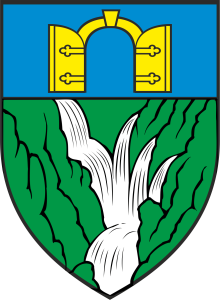 AKTI OPĆINSKOG NAČELNIKA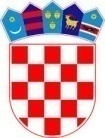 Na temelju članka 63. Zakona o zaštiti okoliša („Narodne novine, br. 80/13, 153/13,78/15, 12/18 i 118/18), članka 5. stavka 4. Uredbe o strateškoj procjeni utjecaja strategije, plana i programa na okoliš („Narodne novine“, br. 3/17) i članka 45 Statuta Općine Zadvarje(Službeni glasnik Općine Zadvarje 03/09, 02/13)Načelnik Općine Zadvarje donosi ODLUKUo započinjanju postupka strateške procjene utjecaja na okoliš Strategije razvoja turizma Općine Zadvarje 2019.-2025.I. Donošenjem ove Odluke započinje postupak strateške procjene utjecaja na okolišStrategije razvoja turizma Općine Zadvarje 2019.-2025. (dalje u tekstu Strategija razvoja turizma).Postupak strateške procjene utjecaja na okoliš (u daljnjem tekstu: SPUO) iz stavka 1. ove Odluke provodi Jedinstveni upravni odjel Općine Zadvarje u suradnji sa Upravnim odjelom za zaštitu okoliša, komunalne poslove, infrastrukturu i investicije Splitsko-dalmatinske županije. Nacrt prijedlogaStrategije razvoja turizma izradilo je Sveučilište u Zadru.Sukladno Rješenju Upravnog odjela za zaštitu okoliša, komunalne poslove, infrastrukturu i investicije Splitsko-dalmatinske županije  od 30. siječnja 2020., (KLASA: UP/I 351-04/19-01/0135, URBROJ: 2181/1-10/06-20-0004) za Strategiju razvoja turizma može se isključiti mogućnost značajnog negativnog utjecaja na ciljeve očuvanja i cjelovitost područja ekološke mreže te je ista prihvatljiva za ekološku mrežu i nije potrebno provesti Glavnu ocjenu prihvatljivosti za ekološku mrežu. II. Pravna osnova za izradu Strategije razvoja turizma Općine Zadvarje je Zakon o sustavu strateškog planiranja i upravljanja razvojem Republike Hrvatske („Narodne novine“ broj 123/17) i Strategija razvoja turizma RH do 2020.g. („Narodne novine“ broj 55/13).Svrha Strategije razvoja turizma Općina Zadvarje je definiranje konceptualnog okvira za razvoj turizma na području Općine ZadvarjeNositelj izrade predmetne Strategije razvoja turizma je Jedinstveni upravni odjel Općine Zadvarje. Izrađivač predmetne Strategije je Sveučilište u Zadru iz Zadra.  Strategija razvoja turizma Općine Zadvarje ima tri temeljna strateška cilja: Strateški cilj 1 – Unaprjeđenje javne turističke infrastrukture.Strateški cilj 2 – Unaprjeđenje ljudskih potencijala i jačanje poduzetništva u turizmu. Strateški cilj 3 – Razvoj sustava upravljanja turizmom i okolišem u funkciji turizma.Uz temeljene strateške ciljeve postavljen je i horizontalni cilj: Horizontalni cilj 1 – Unaprjeđenje ukupne kvalitete života u Općini Zadvarje. Strategija razvoja turizma Općine Zadvarje obuhvaća čitavo područje Općine Zadvarje.III. U postupku ove SPUOprovest će se radnje u skladu sa odredbama Zakona o zaštiti okoliša („Narodne novine“, br. 80/13, 153/13, 78/15, 12/18 i 118/18), Uredbe o strateškoj procjeni utjecaja strategije, plana i programa na okoliš („Narodne novine“, br.3/17) i Uredbe o informiranju javnosti i zainteresirane javnosti u pitanjima zaštite okoliša („Narodne novine“ broj 64/08). IV.Redoslijed radnji koje će se provesti u postupku strateške procjene utjecaja na okolišnaveden je u Prilogu I. ove Odluke. V. U postupku strateške procjene utjecaja na okoliš, prema ovoj Odluci, sudjelovat će javnopravna tijela navedena u Prilogu II. ove Odluke. VI. Jedinstveni upravni odjel Općine Zadvarjeće o ovoj Odluci informirati javnost u skladu sa odredbama Zakona o zaštiti okoliša i Uredbe o informiranju i sudjelovanju javnosti i zainteresirane javnosti u pitanjima zaštite okoliša („Narodne novine“, br. 64/08). VII.Ova Odluka stupa na snagu danom donošenja, a objavit će se u  „Službenom glasniku Općine Zadvarje“KLASA:335-01/20-01/02URBROJ:2155/04-02-20-1Zadvarje,07.02.2020								OPĆINSKI NAČELNIK								OPĆINE ZADVARJE								Ivan Krželj								Mag.ing.el.Prilog  I. Redoslijed radnjiPrilog II. Javnopravna tijela koja sudjeluju u postupku SPUOPRILOG I. Redoslijed radnji koje će se provesti u postupku strateške procjene utjecaja na okoliš Strategije razvoja turizmaJedinstveni upravni odjel Općine Zadvarje (dalje u tekstu Jedinstveni upravni odjel) će u roku 8 dana od dana donošenja ove Odluke započeti postupak određivanja sadržaja strateške studije.U postupku određivanja sadržaja strateške studije Jedinstveni upravni odjel će od tijela i/ili osoba nadležnih prema posebnim propisima za pojedine sastavnice okoliša i opterećenja za okoliš, zatražiti mišljenje o sadržaju i razini obuhvata podataka kojima se obavezni sadržaj strateške studije dopunjuje kao posebni zahtjev vezano za područje iz djelokruga tog tijela i/ili osoba. Rok za dostavu mišljenja o potrebnom sadržaju strateške studije je 30 dana od primitka zahtjeva Jedinstvenog upravnog odjela. Ove radnje provode se sukladno odredbama članaka 7. do 10. Uredbe o strateškoj procjeni utjecaja plana i programa na okoliš („Narodne novine“, br. 3/17) - u daljnjem tekstu Uredba. U postupku utvrđivanja sadržaja strateške studije Jedinstveni upravni odjel će sukladno člancima 5., 6. i 12. Uredbe o informiranju i sudjelovanju javnosti i zainteresirane javnosti u pitanjima zaštite okoliša („Narodne novine“, br. 64/08) na internetskoj stranici Općine Zadvarje objaviti Odluku o započinjanju postupka strateške procjene utjecaja na okoliš te informirati javnost o načinu sudjelovanja u postupku strateške procjene. Jedinstveni upravni odjel će, u svrhu usuglašavanja mišljenja o sadržaju strateške studije i utvrđivanja konačnog sadržaja strateške studije, za vrijeme roka za dostavu mišljenja (30 dana od dana primitka zahtjeva) koordinirati i provesti konzultacije, a po potrebi i više konzultacija s predstavnicima tijela i osoba od kojih je zatraženo mišljenje. O provedenim konzultacijama upravni odjel će voditi zapisnik.Nakon zaprimanja mišljenja tijela i/ili osoba i javnosti Jedinstveni upravni odjel utvrđuje konačni sadržaj strateške studije te Općinski načelnik Općine Zadvarjedonosi Odluku o sadržaju strateške studije, koja će se objaviti na internetskoj stranici Općine Zadvarje sukladno članku 11. Uredbe. Jedinstveni upravni odjel Općine Zadvarje u roku od 8 dana od dana donošenja Odluke o utvrđivanju sadržaja strateške studije istu dostavlja odabranom ovlašteniku, koji će izraditi Stratešku studiju, sukladno članku 11. Uredbe. Za potrebe ocjene stručne utemeljenosti i cjelovitosti strateške studije Općinski načelnik Općine Zadvarje imenuje Povjerenstvo za stratešku procjenu u roku od 8 dana od donošenja odluke o sadržaju strateške studije. Postupak imenovanja i rad Povjerenstva propisan je odredbama Uredbe o strateškoj procjeni utjecaja strategije, plana i programa na okoliš. Jedinstveni upravni odjel u roku od 8 dana od dana primitka strateške studije od ovlaštenika, istu zajedno s nacrtom prijedloga Strategije razvoja turizmadostavlja Povjerenstvu za stratešku procjenu. Nakon što u postupku  sukladno člancima 17. do 21. Uredbe ocijeni da je strateška studija cjelovita i stručno utemeljena, Povjerenstvo donosi mišljenje.Nakon što razmotri mišljenje Povjerenstva, Općinski načelnik Općine Zadvarje donosi Odluku o upućivanju strateške studije i nacrta prijedloga Strategije razvoja turizma u javnu raspravu, sukladno članku 23. i 24. Uredbe, kojaOdluka seobjavljuje na internetskoj stranici Općine Zadvarje. Postupak sudjelovanja javnosti u javnoj raspravi o strateškoj studiji i nacrtu prijedlogaStrategije razvoja turizma provodi se prema odredbama članka 5., 6. i 12. Uredbe o informiranju i sudjelovanju javnosti i zainteresirane javnosti u pitanjima zaštite okoliša. Istodobno s upućivanjem na javnu raspravu, Jedinstveni upravni odjel dostavlja stratešku studiju i nacrt prijedloga Strategije razvoja turizma na mišljenje tijelima i/ili osobama od kojih je zatraženo mišljenje za utvrđivanje sadržaja strateške studije.Nakon provedene javne rasprave, Jedinstveni upravni odjel sva mišljenja, primjedbe i prijedloge iz javne rasprave svih sudionika (tijela/osoba/javnosti) dostavlja na očitovanje ovlašteniku, odnosno izrađivaču strateške studije i izrađivaču nacrta prijedloga Strategije razvoja turizma. Svojim očitovanjem izrađivač strateške studije će predložiti konačne mjere zaštite okoliša i program praćenja stanja okoliša. Jedinstveni upravni odjel nakon toga priprema konačni prijedlog Strategije razvoja turizma.Prije upućivanja nacrta konačnog prijedloga Strategije razvoja turizmana usvajanje, Jedinstveni upravni odjel pribavlja, sukladno članku 25. Uredbe, mišljenje od Upravnog odjela za zaštitu okoliša, komunalne poslove, infrastrukturu i investicije Splitsko-dalmatinske županije o provedenoj strateškoj procjeni, a navedeno je tijelo u roku od 30 dana od dana primitka dokumentacije u obvezi dostaviti mišljenje Jedinstvenom upravnom odjelu.Nakon usvajanja Strategije razvoja turizma, u roku od 30 dana od donošenja odluke o usvajanju, Jedinstveni upravni odjel dužan je izraditi izvješće o provedenoj strateškoj procjeni čime završava postupak strateške procjene. O navedenom izvješću i usvojenoj Strategiji razvoja turizma Jedinstveni upravni odjel informira javnost, tijela i osobe određena posebnim propisima, jedinice lokalne samouprave i druga tijela koja su sudjelovala u postupku strateške procjene utjecaja na okoliš. PRILOG II. Popis javnopravnih tijela koja su dužna sudjelovati u postupku strateške procjeneMinistarstvo kulture, Uprava za zaštitu kulturne baštine, Konzervatorski odjel u Splitu, Porinova 1, 21000 SplitUpravni odjel za komunalne poslove, komunalnu infrastrukturu i zaštitu okoliša Splitsko-dalmatinske županije, Bihaćka 1, 21000 Split Upravni odjel za graditeljstvo i prostorno uređenje Splitsko-dalmatinske županije, Domovinskog rata 2/IV, 21000 SplitUpravni odjel za turizam i pomorstvo Splitsko-dalmatinske županije, Domovinskog rata 2/IV, 21000 SplitUpravni odjel za gospodarstvo, EU fondove i poljoprivredu Splitsko-dalmatinske županije, Domovinskog rata 2/IV, 21000 SplitHrvatske vode, Vodnogospodarski odjel za slivove južnog Jadrana, Vukovarska 35, p.p. 475, 21000 Split Hrvatske šume, UŠP Split, Kralja Zvonimira 35/III, 21 000 SplitŽupanijska uprava za ceste na području Splitsko-dalmatinske županije, Ruđera Boškovića 22, 21000 SplitHrvatske ceste, Ruđera Boškovića 22, Split HEP – Operator prijenosnog sustava d.o.o., Prijenosno područje Split, Ulica kneza Ljudevita Posavskog 5, 21000 SplitMUP – Policijska uprava Splitsko-dalmatinska, Sektor upravnih, inspekcijskih i poslova civilne zaštite, Trg Hrvatske bratske zajednice 9, 21000 SplitNastavni Zavod za javno zdravstvo Splitsko-dalmatinske županije, Vukovarska ulica 46, Split EVN Croatia plin d.o.o., Zagrebačka Avenija 104, 10 000 Zagreb, GRAD OMIŠ…. adresadodati sve JLS sa kojim graniči Općina ZadvarjePeovica d.o.o., OmišVodovod Omiš